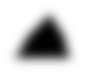 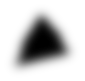 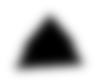 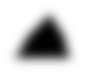 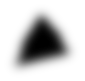 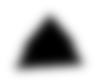                 RICHFIELD TOWNSHIP PUBLIC LIBRARY